Утверждаю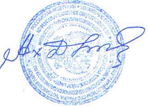 Директор МКОУ «Андийская СОШ №2»________________А.Д.Албекгаджиев«03» сентября 2020 г.Расписаниеработы школьного спортивного клубаМКОУ «Андийская СОШ №2» на 2020-2021 учебный годДни неделиВремя проведенияЗанятияФИО тренераПонедельник17.00 – 17.4017.45 – 19.00БаскетболФутболАхмедов Х.АГаджиев А.Б.Вторник17.00 – 17.4017.45 – 19.00ГТОФутболГаджиев А.Б.Ахмедов Х.М.Среда17.00 – 17.4017.45 – 19.00ВолейболФутболГаджиев А.Б.Ахмедов Х.М.Четверг17.00 – 17.4017.45 – 19.00БаскетболФутболАхмедов Х.М.Гаджиев А.Б.Пятница17.00 – 17.4017.45 – 19.00ГТОФутболАхмедов Х.М.Гаджиев А.Б.Суббота15.00 – 16.0017.00 – 18.00ФутболСпортивные игрыАхмедов Х.М.Гаджиев А.Б.